PROPOZYCJE ZADAŃ DO WYKONANIA	Środa 15 kwietnia 2020 r.   	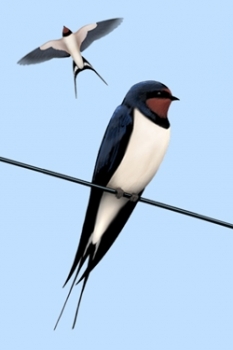 Dzień dobry kochani,dzisiaj przygotowałam dla Was kolejne aktywności. Temat: ZADANIA O PTAKACH. Na początek proponuję ćwiczenia oddechowe ,,Ptasie piórka” (jeśli nie masz piórek to można wykorzystać np. kuleczkę z bibuły) :* Zdmuchujemy kolorowe piórko z dłoni.* Podrzucamy piórko do góry i dmuchamy na nie, by jak najdłużej utrzymać je w powietrzu.* Do tej zabawy poproś rodzeństwo lub jednego z rodziców -  ustawiamy się z dwóch stron stolika i staramy się przedmuchać piórko na stronę przeciwnika.Teraz kochani przygotujcie 10 klocków (lub innych liczmanów). Poproście rodzica o przeczytanie treści zadań:Zadanie 1.Na drzewie siedziało 7 wróbli. (układamy przed sobą 7 klocków). Potem przyleciały jeszcze 3 wróble. (dokładamy jeszcze trzy klocki). Ile wróbli siedzi teraz na drzewie?Dzieci 6-letnie mogą zapisać działanie i obliczyć rozwiązanie: 7 + 3 = 10 Zadanie 2.Na drzewie było 8 gołębi. (układamy przed sobą 8 klocków). Przejeżdżający samochód wystraszył je i wszystkie odleciały. (odsuwamy 8 klocków). Ile gołębi pozostało na drzewie?Dzieci 6-letnie mogą zapisać działanie i obliczyć rozwiązanie: 8 – 8 = 0W ten sposób rozwiązujemy podobne zadania w kartach pracy: Przygotowanie do czytania, pisania, liczenia (różowa książeczka), s. 63 – dzieci 5 – letnie, Litery i liczby (zielona książeczka), cz. 2 , s. 56 – 57 – dzieci 6 – letnie.Czas na ćwiczenia gimnastyczne. Dzisiaj proponuję taki zestaw:• Wirujący bączek – ślizgamy się w kółko na brzuchu, a następnie na plecach.• Chowamy się – w siadzie, przyciągamy kolana do głowy, chowamy głowę, a następnie rozprostowujemy się do pozycji leżącej.• Gorąca podłoga – biegamy wysoko unosząc kolana.• Na szczudłach – chodzimy na sztywnych nogach.• Ugniatamy podłogę – w leżeniu na plecach, „wciskamy” wszystkie części ciała w podłogę.• Prowadzimy niewidomego – zaproś do zabawy jednego z rodziców lub rodzeństwo: dobieramy się w pary, jedna osoba z pary zamyka oczy, druga staje zwrócona twarzą do niej i podaje jej ręce; prowadzimy osobę z zamkniętymi oczami w różnych kierunkach, a ona się temu poddaje. Potem zamieniamy się rolami.• Przekładamy naleśnik – jedna osoba z pary w leżeniu na brzuchu, przylega do podłoża; partner próbuje przewrócić ją na drugą stronę; potem zamieniamy się miejscami.• Wstajemy razem – siedzimy w parze tyłem do siebie, plecy mamy złączone; próbujemy razem wstać, nie odrywając się od siebie.• Ilustrujemy muzykę ruchem – można wykorzystać tutaj pasek bibuły: https://www.youtube.com/watch?v=0I5PlKK9bIMPrzerwa na ulubioną zdrową przekąskę.Czy piosenka „Wołanie wiosny” z dnia wczorajszego przypadła Ci do gustu? Posłuchaj zatem jeszcze raz!https://www.youtube.com/watch?v=FEO3PhEDwgsKolejne zadanie jest w kartach ćwiczeń cz. 3, s. 64, 65. Pokoloruj rysunek czajki według wzoru. Spróbuj przeczytać z rodzicem (lub samodzielnie) nazwy części ciała czajki. Narysuj w każdym polu tyle jajek, żeby wszędzie było ich po dziesięć. Wskaż na rysunkach: słowika, wróbla, jaskółkę, bociana. Pokoloruj rysunki ptaków, które powracają do Polski wiosną. Spróbuj nazwać ptaki przedstawione na zdjęciach. Narysuj po śladach ramki zdjęć.	Zapraszam Cię teraz na lekcje rytmiki pt. ”Rytmiczna rozgrzewka w podskokach”: https://www.youtube.com/watch?v=Zg7pCZOtMXo&feature=youtu.beZabawa relaksacyjna – Jestem ptakiem – usiądź lub połóż się wygodnie, zamknij oczy i wyobraź sobie, że jesteś dowolnym ptakiem. Przy nagraniu spokojnej melodii, poproś rodzica o przeczytanie pewnej historii: https://www.youtube.com/watch?v=E7gdm0YLx6cWyobraź sobie, że jesteś ptakiem. Masz ciało pokryte miękkimi piórami i piękne skrzydła. Dzięki nim możesz fruwać! Powoli poruszasz skrzydłami i unosisz się w powietrzu, coraz wyżej i wyżej. Ogrzewają cię promienie słońca. Dziwne uczucie widzieć świat z tej wysokości. Mijasz pola, las, łąki i jezioro. Ludzie widziani z tej wysokości są mali, maleńcy. Ta swoboda i wolność, które czujesz, są wspaniałe. Nadchodzi noc. Szukasz, jak inne ptaki, schronienia. Siedzisz na gałęzi, chowasz dziób pod skrzydła i… zasypiasz. Jest ranek. Otulają cię ciepłe promyki słońca. Budzisz się spokojny, szczęśliwy i znowu wzbijasz się w niebo i fruwasz nad swoim domem, przedszkolem, placem zabaw. Pomyśl, czy bycie ptakiem jest miłe.Gratuluję!Wykonaliście już wszystkie zadania na dziś.Dobra robota!Teraz czas na odpoczynek, pomoc rodzicom i zabawę.